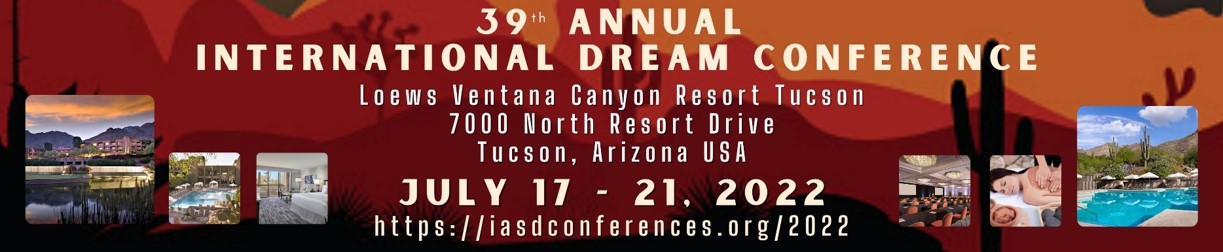 Due date for submissions: 10 January 2022(Due date for poster submissions: 1 April 2022)Presenters must register by 1 April 2022SUBMISSION CONFIRMATION. As the "SUBMITTER" you are the person submitting the proposal and remain the primary contact for ALL communications for this presentation and are responsible for communicating all information and status to others involved. We understand that the submitter is usually, but not necessarily, the primary presenter. Contact info and other details about the primary presenter will be collected below.Your First Name and/or initials *Your Last Name *Please enter your Email Address here and you will receive an email confirming receipt of your proposal. *Please re-enter your Email Address. *If you do not receive an automated confirmation of receipt of this form within 24 hours, please let us know by sending an email to    program@asdreams.org

Also, if you do not receive confirmation of acceptance status by 1 March 2022, please email us at the same address.In case we lose contact with you by email, please provide the Phone Number(s) where you can be reached. Please include your country code if outside the US.Primary phone number *Secondary phone number NATURE OF SUBMISSION.  Please specify the nature of this submission: "New for 2022¨ (your initial submission of this particular proposal for 2022) or a "Modification¨ (replacing an earlier version of this 2022 submission to update or edit it).  If this is a “Modification”, it must be complete.   *TYPE OF SUBMISSION. 

Please select:

MULTI-PRESENTATION SESSION - Pre-organized Symposium, Pre-organized Panel, or Special Event with multiple presentations. 

SINGLE PRESENTATION - Talk, Workshop, Morning Dream Group, Special Event. The presentation may include a presenter plus co-presenter and co-authors, or a group enacted event, as long as it is one single presentation, workshop or enactment.

POSTER PRESENTATION - Theory or research paper presentation by single or multiple presenter(s) or co-authors to be posted on a 30"x40" foam board and easel with presenter or presenter(s) available for discussion during a 2-hour plus session. Posters will remain available for viewing the remainder of the day. *ETHICS AND PRINCIPLES OF COMMUNITY. All presenters must have read and agree to adhere to the IASD ethics statement as well as to honor the IASD Principles of Community; both of which can be accessed from (http://www.asdreams.org/ethics-and-confidentiality/). IASD supports an approach to dreamwork and dream sharing that respects the dreamer’s dignity and integrity, and which recognizes the dreamer as the decision-maker regarding the significance of the dream. IASD is committed to promoting an environment that supports every person in an atmosphere of mutual respect, cooperation, professionalism, and fairness.In short, all proposals should reflect educational, ethical, non-intrusive goals and methods, and presenters should not practice therapy nor make impractical claims. Workshops conducted in a manner that implies that the leader is the ultimate authority on the personal meaning of the dream, rather than the dreamer, are unacceptable. Workshop and dream group leaders in particular must take care to abide by the IASD ethics statement. 

Furthermore, it is considered unprofessional and unethical for presenters to use direct solicitation or persuasion for economic or self-aggrandizement, such as openly advertising and selling of books or services during the presentation. You may briefly reference a book or practice if it forms the source material in support of your presentation, but you may NOT overtly promote or sell your books, products or services in the session spaces. Promotion of products and services within the conference facilities is also not permitted other than with flyers on the Attendee Information Table or special exhibit/sales tables contracted for with IASD.  Presenters who wish to sell their books or products must do so through the bookstore. Note this in the Book Listing box below and special forms will be sent to make arrangements with the bookstore. Check here that you have read and agree to adhere to the IASD ethics statement and honor the IASD Principles of Community. *COMMERCIAL SUPPORT/SPONSORSHIP. Did you or any of the presenters receive commercial support or sponsorship for any aspect of the preparation or delivery of your presentation - OR - is there any other relationship "that could reasonably be construed as a conflict of interest? If yes, please specify here and disclose this information in your abstract and during your presentation. If the conflict involves presenting for the purposes of promoting products or services, please keep in mind that presenters must agree to follow the IASD ethics code which prohibits such promotion during presentations or in session spaces.  *NOTE: Please be aware that your submission must closely follow the guidelines provided herein and on the instruction page. Submissions received by the deadline will be considered final, evaluated as such, and final acceptance/decline decisions made on the basis of this submittal alone. You may or may not receive follow-up questions but there is no conditional acceptance process planned from this point on.     Presenter InformationMulti-Presentation Session InformationMULTI-PRESENTATION SESSION INFORMATIONTYPE OF PRESENTATION for Multi-Presentation Submissions.
     ~ Symposium - 1 to 2 hour pre-organized seminar or special event with typically two to four presentations (30 minutes per person maximum, including Q&A) sharing a common theme.
     ~ Panel - 1 to 2 hour panel with typically two (60 min), three (90 min), or four to six panelists (2hr) panelists discussing and answering questions on a common topic; perhaps preceding the discussion period may be short presentations of 10 minutes to 15 minutes max. per panelist.
     ~ Special Event - a typically 1 hour pre-organized multiple presentation/presenter event that is artistic, uniquely innovative (such as a clinical film), or participatory. The schedule is limited, but please note if more time is requested.
      
Type of presentation:  *        SymposiumPanelSpecial EventTRACK. Theme track into which your submission best fits *      Dreams and the ArtsClinical ApproachesCulture & HistoryDreams and EthnicityDreams & HealthDreamwork PracticesEducation (teaching dream studies)Extraordinary, Psi, & Lucid DreamsMental ImageryReligion, Spirituality, & PhilosophyResearchTheoryRECORDING. Although we cannot guarantee that any sessions will be recorded (audio or audio / video Zoom recording), IASD reserves the right to record all papers, seminars, panels, and presentations for the purpose of general sales during and after the conference. It is a benefit to participants who cannot attend all they might wish to. 

For privacy reasons, workshops, dream groups, and any dream sharing sessions will NOT be recorded, nor does IASD permit video recording of workshop sessions by others without the express permission of the presenter and all present. Sessions with artistic expression are also not recorded, and it is not permitted to video record these or any session or event without the specific permission of IASD, the presenter and the participants who may be recorded. During lecture sessions, be prepared that some attendees may use smart phones to take pictures of parts of the presentation. It is recommended that if you do not want the session recorded by anyone or if the presentation involves original art that you do not wish to be photographed, the presenter should let the audience know. 

Knowing all this, presenters should structure their presentations accordingly. We may not be able to accept lecture presentations that cannot be recorded by IASD. Video recording of scenes in the more public events such as the Dream Ball is permissible but even there when taking close in pictures of an individual it is proper to ask first.  Please indicate that all presenters in this session understand and agree to this requirement. If you have a special request in this regard, note it in the comments box. *AUDIO-VISUAL (AV) AIDS. Indicate the AV needs inclusive of all presentations/presenters within this submission. Presenters are requested to use the room computer unless there is a problem or concern (or except under extraordinary circumstances). The presentation must be Microsoft-based PC-compatible PowerPoint on a USB thumb drive (we will request Windows Office 2010 or newer). Picture files must be in JPEG format. Videos must use the provided laptop (its DVD drive if available but prepare to load from the USB port as a file) and must be tested using the native Microsoft Video Player. We cannot guarantee MAC compatibility, connectivity or tech support. 

Test all presentations from a thumb drive on a Microsoft-based PC before bringing them. Presenters may bring the presentation on their own laptop as a backup, but they must bring their connection adapters and know how to connect and the keyboard commands to launch a presentation from their laptop to a digital projector – and if a personal laptop is being used, bring a flash drive with a copy as a backup. Pretest the presentation on the setup provided on the opening day and pre-load it on the room computer prior to the presentation.  

If the presenters do not adhere to these parameters, it is likely the presentation will not work!

Following is a list of standard equipment available from which to choose:DPL - standard digital projector setup with laptop and screen for Power Point or video PC-based presentation (Digital projector; laptop with CD/DVD drive plus USB port; screen; projection cart; room sound connection)

LM - lavaliere microphone, will be placed at podiums for primary presenter

TM - microphone with table stand, used for panels
FM - microphone with floor stand and long cord, primarily for audience participation. For all symposium and panel sessions these will be provided anyway for session chair introductions and/or audience Q&A.  FC - flip chart mounted on an easel with pens

CDP - portable-style CD player with speakers for playing musicPod - podium (may be floor or table type depending on availability)
Please select one or more of the available AV equipment items you require. (Note. AV is a major expense so please do NOT select items you do not require):STANDARD SPACE SETUP. Please specify which of the standard setup arrangements, listed below, are required.  Note: If leaders move chairs, please have the courtesy to return chairs to the original configuration, and DO NOT move the AV setup.

     ~ Theater style seating with speaker table/podium up front for presentations such as stand-alone talks or those combined with others in a symposium or panel, and some workshops that are interactive lecture/training based.
     ~ Semi-circular is theater style with a curved setup of chairs focusing on the presenter's chair or podium up front. It is the setup for most workshops where there is room. Note: This option (rather than circular) is offered in order to accommodate the different presentation styles that will be scheduled into the room. Chairs can be moved into a circle but please move them back afterwards.
     ~ Art tables with chairs for artwork activity in art workshops that require them (note that space may be limited and there is typically no AV in these rooms). 
     ~ Open space for special activities requiring an open space with no chairs (or chairs stacked around the side) – Note: at times this may only be available by using the center or back of a room that is set up for other presentations. 

Note that final arrangements may be room assignment and space-dependent and not always exactly what is requested.  

Please select the desired space setup from the drop-down list:        Theater     Semi-circular     Art tables     Open space
SETUP NOTES. Adjustments to the above space setup options may not be possible, but please specify if desired. If you wish Circular you may specify but it may not always be possible. (255 character limit)0/255 charactersATTENDANCE LIMITATION. Indicate the maximum number here only if you wish to limit the number of attendees. Signup sheets will be provided during onsite registration.
SCHEDULE RESTRICTIONS. All presenters are expected to attend the entire conference. However, if this is not practical, then specify dates or times of day the presenter would NOT be available to present: indicate "not available on (date) or (dates)." We will attempt to meet these requests, but such limits can risk rejection of this submission if the schedule does not permit. Changes may not be possible once scheduled. Check the Schedule-at-a-glance template on http://iasdconferences.org/2022/ under Program > Schedule for planning.  
(255 character limit)0/255 charactersLINGUISTIC RESTRICTIONS. All presentations are to be delivered in International English.  BOOKLIST FOR THE BOOKSTORE. Please list the author/titles/publisher/ISBN for any books the presenter (or co-presenters, if applicable) have authored or co-authored, that you would like the bookstore to consider carrying at the conference. IASD cannot guarantee that the bookstore (which is independent from IASD) will be able to make all requested books available. If the book cannot be obtained by the bookstore (self-published and print-on-demand are difficult) the presenter can bring the books, and an agreement form will be provided to you to complete.  If the book is self-published/print-on-demand designate “Self” as the publisher.  You may list up to 3 books from each presenter precisely as follows, and in the order of priority you wish the bookstore to attempt to obtain them:
    1st Pres Name: Author/Title #1/Publisher/ISBN; Author/Title#2/Publisher/ISBN; Author/Title #3/Publisher/ISBN
    2nd Pres Name: Author/Title #1/Publisher/ISBN; Author/Title#2/Publisher/ISBN; Author/Title #3/Publisher/ISBN
SPECIAL REQUESTS OR COMMENTS.Presenter InformationSession Level Information

SESSION LEVEL INFORMATIONTITLE OF THE OVERALL SESSION - Title of the overall pre-organized Symposium or Panel (100 character limit) *0/100 charactersPRESENTER LISTING IN THE ORDER THEY ARE TO PRESENT - For multi-presentation pre-organized sessions (Symposia and Panels), LIST ONLY THOSE WHO WILL BE PHYSICALLY PRESENTING - IN THE ORDER THEY WILL PRESENT - as you wish the names to appear in the program (names only, omit credentials). Include the names of other authors in the abstract, if applicable. Place the words (Chair) or (Moderator/Discussant) in brackets to identify who will chair or moderate the session (a Moderator or Discussant does not present, but a Chair may). *SESSION LEVEL SUMMARY - a very brief descriptive Summary of the OVERALL Panel or Symposium (maximum 50 words) *0/50 wordsSESSION LEVEL ABSTRACT. (1000 words maximum):
Session organizer shall compile an abstract that represents the presentations within the total multi-presenter session (perhaps have each presenter submit 200 words or so) must contain: (1000 words maximum)
a) Author name(s);
b) Session Title;
c) A note (not to publish) in brackets, if any presenter does not wish to have the abstract posted on IASD Website;
d) Introductory summary that captures the scope and inter-relation of the content between presentations;
e) A basis for what is being presented by each (supported theory, research, practice, etc.);
f) Sequential and clear summary description of each presentation;
g) Target audience notation at the end (Introductory, Intermediate, Advanced, For All). *0/1000 wordsSESSION REFERENCES for CE and RESEARCH or THEORY sessions  For any multi-presenter session requesting CE qualification or Research or Theory sessions: provide professional publications and/or peer-reviewed references (e.g., journal articles) that cover each talk in the session (1 to 3 per talk, and a minimum of 3 for even a 2 talk session) which adequately and directly reflect the narrative and content being delivered in each presentation, as well as in the session as a whole as reflected in the session abstract. *0/300 wordsPRESENTER/PRESENTATION INFORMATIONPRESENTER #1 – PRINCIPAL ORGANIZING PRESENTERTalk Title 1 - This should be the title of the talk by the principal organizing presenter regardless of the order of the talks or who submitted the proposal. The organizing presenter is the one responsible for the content and selected presenters in the session and is usually the Chair of the session. (100 Character limit) *0/100 charactersName 1 as you Want it to Appear in the Program - List the presenter’s NAME (and if applicable co-presenters in this talk) as you wish them to appear above that presentation in the program (names only, omit credentials). IDENTIFY ONLY THOSE ACTIVELY PRESENTING; include other co-authors only in the abstract, if applicable. *Formal First name 1 and/or initials *Formal Last name 1 *Email address(es) 1
List the email address of the principal presenter and any co-presenters of this talk (ONLY those physically attending and actively presenting), separated by semi-colons (;). *Country (Also enter country(s) of other presenters, if different.) *Brief Biography 1 (maximum 50 words) of the principal presenter (plus 50 max. from active co-presenter if any). Do NOT include Bios of non-presenting co-authors. Include name, credential designation(s), country of residence, and the brief biography. Express in third person (example:  name, credential designation (country) is a student, therapist, dreamworker, etc., author of book...). *0/100 wordsVitae 1 – Required only for Principal Organizing Presenter of the Session (write as a non-formatted narrative) (maximum 500 words) - Include: Name and Credentials; Formal Education and Training related to your topic; related active and past Career Positions and/or Practices; related Books, professional Publications and Awards; summary history of applicable experience. *0/500 wordsSummary of Talk 1 (maximum 50 words) *0/50 wordsLearning Objectives 1All presentations except expressive arts & entertainment MUST list THREE (3) learning objectives that MUST: a) match the content of your proposal as described in your title, summary, and abstract, and b) use active verbs that indicate what the attendee will be able to do after attending. (Max 75 words total)

BEGIN WITH ONLY THESE VERBS:  list, describe, recite, write, identify, compute, discuss, explain, predict, apply, demonstrate, prepare, use, analyze, design, select, utilize, compile, create, plan, revise, assess, compare, rate, or critique.

If your presentation is expressive arts or entertainment, say ¨n/a¨. *0/75 wordsPRESENTER #2Talk Title 2 (100 character limit) *0/100 charactersName 2 as you Want it to Appear in the Program - List the presenter’s NAME (and if applicable co-presenters in this talk) as you wish them to appear above that presentation in the program (names only, omit credentials). IDENTIFY ONLY THOSE ACTIVELY PRESENTING; include other co-authors only in the abstract, if applicable. *Formal First name 2 and/or initials *Formal Last name 2 *Email address(es) 2
List the email address of the presenter and any co-presenters of this talk (ONLY those physically attending and actively presenting), separated by semi-colons (;). *Brief Biography 2 (maximum 50 words) of the presenter (plus 50 max. from active co-presenter if any). Do NOT include Bios of non-presenting co-authors. Include name, credential designation(s), country of residence, and the brief biography. Express in third person (example:  name, credential designation (country) is a student, therapist, dreamworker, etc., author of book...). *0/100 wordsSummary of Talk 2 (maximum 50 words) *0/50 wordsLearning Objectives 2All presentations except expressive arts & entertainment MUST list THREE (3) learning objectives that MUST: a) match the content of your proposal as described in your title, summary, and abstract, and b) use active verbs that indicate what the attendee will be able to do after attending. (Max 75 words total)

BEGIN WITH ONLY THESE VERBS:  list, describe, recite, write, identify, compute, discuss, explain, predict, apply, demonstrate, prepare, use, analyze, design, select, utilize, compile, create, plan, revise, assess, compare, rate, or critique.

If your presentation is expressive arts or entertainment, say ¨n/a¨. *PRESENTER #3Talk Title 3 (100 character limit)0/100 charactersName 3 as you Want it to Appear in the Program - List the presenter’s NAME (and if applicable co-presenters in this talk) as you wish them to appear above that presentation in the program (names only, omit credentials). IDENTIFY ONLY THOSE ACTIVELY PRESENTING; include other co-authors only in the abstract, if applicable.Formal First name 3 and/or initialsFormal Last name 3Email address(es) 3
List the email address of the presenter and any co-presenters of this talk (ONLY those physically attending and actively presenting), separated by semi-colons (;).Brief Biography 3 (maximum 50 words) of the presenter (plus 50 max. from active co-presenter if any). Do NOT include Bios of non-presenting co-authors. Include name, credential designation(s), country of residence, and the brief biography. Express in third person (example:  name, credential designation (country) is a student, therapist, dreamworker, etc., author of book...).0/100 wordsSummary of Talk 3 (maximum 50 words)0/50 wordsLearning Objectives 3All presentations except expressive arts & entertainment MUST list THREE (3) learning objectives that MUST: a) match the content of your proposal as described in your title, summary, and abstract, and b) use active verbs that indicate what the attendee will be able to do after attending. (Max 75 words total)

BEGIN WITH ONLY THESE VERBS:  list, describe, recite, write, identify, compute, discuss, explain, predict, apply, demonstrate, prepare, use, analyze, design, select, utilize, compile, create, plan, revise, assess, compare, rate, or critique.

If your presentation is expressive arts or entertainment, say ¨n/a¨.0/75 wordsPRESENTER #4Talk Title 4 (100 character limit)0/100 charactersName 4 as you Want it to Appear in the Program - List the presenter’s NAME (and if applicable co-presenters in this talk) as you wish them to appear above that presentation in the program (names only, omit credentials). IDENTIFY ONLY THOSE ACTIVELY PRESENTING; include other co-authors only in the abstract, if applicable.Formal First name 4 and/or initialsFormal Last name 4Email address(es) 4
List the email address of the presenter and any co-presenters of this talk (ONLY those physically attending and actively presenting), separated by semi-colons (;).Brief Biography 4 (maximum 50 words) of the presenter (plus 50 max. from active co-presenter if any). Do NOT include Bios of non-presenting co-authors. Include name, credential designation(s), country of residence, and the brief biography. Express in third person (example:  name, credential designation (country) is a student, therapist, dreamworker, etc., author of book...).Summary of Talk 4 (maximum 50 words)0/50 wordsLearning Objectives 4All presentations except expressive arts & entertainment MUST list THREE (3) learning objectives that MUST: a) match the content of your proposal as described in your title, summary, and abstract, and b) use active verbs that indicate what the attendee will be able to do after attending. (Max 75 words total)

BEGIN WITH ONLY THESE VERBS:  list, describe, recite, write, identify, compute, discuss, explain, predict, apply, demonstrate, prepare, use, analyze, design, select, utilize, compile, create, plan, revise, assess, compare, rate, or critique.

If your presentation is expressive arts or entertainment, say ¨n/a¨.0/75 wordsPRESENTER #5Talk Title 5 (100 character limit)0/100 charactersName 5 as you Want it to Appear in the Program - List the presenter’s NAME (and if applicable co-presenters in this talk) as you wish them to appear above that presentation in the program (names only, omit credentials). IDENTIFY ONLY THOSE ACTIVELY PRESENTING; include other co-authors only in the abstract, if applicable.Formal First name 5 and/or initialsFormal Last name 5Email address(es) 5
List the email address of the presenter and any co-presenters of this talk (ONLY those physically attending and actively presenting), separated by semi-colons (;).Brief Biography 5 (maximum 50 words) of the presenter (plus 50 max. from active co-presenter if any). Do NOT include Bios of non-presenting co-authors. Include name, credential designation(s), country of residence, and the brief biography. Express in third person (example:  name, credential designation (country) is a student, therapist, dreamworker, etc., author of book...).Summary of Talk 5 (maximum 50 words)0/50 wordsLearning Objectives 5All presentations except expressive arts & entertainment MUST list THREE (3) learning objectives that MUST: a) match the content of your proposal as described in your title, summary, and abstract, and b) use active verbs that indicate what the attendee will be able to do after attending. (Max 75 words total)

BEGIN WITH ONLY THESE VERBS:  list, describe, recite, write, identify, compute, discuss, explain, predict, apply, demonstrate, prepare, use, analyze, design, select, utilize, compile, create, plan, revise, assess, compare, rate, or critique.

If your presentation is expressive arts or entertainment, say ¨n/a¨.0/75 wordsPRESENTER #6Talk Title 6 (100 character limit)0/100 charactersName 6 as you Want it to Appear in the Program - List the presenter’s NAME (and if applicable co-presenters in this talk) as you wish them to appear above that presentation in the program (names only, omit credentials). IDENTIFY ONLY THOSE ACTIVELY PRESENTING; include other co-authors only in the abstract, if applicable.Formal First name 6 and/or initialsFormal Last name 6Email address(es) 6
List the email address of the presenter and any co-presenters of this talk (ONLY those physically attending and actively presenting), separated by semi-colons (;).Brief Biography 6 (maximum 50 words) of the presenter (plus 50 max. from active co-presenter if any). Do NOT include Bios of non-presenting co-authors. Include name, credential designation(s), country of residence, and the brief biography. Express in third person (example:  name, credential designation (country) is a student, therapist, dreamworker, etc., author of book...).Summary of Talk 6 (maximum 50 words)0/50 wordsLearning Objectives 6All presentations except expressive arts & entertainment MUST list THREE (3) learning objectives that MUST: a) match the content of your proposal as described in your title, summary, and abstract, and b) use active verbs that indicate what the attendee will be able to do after attending. (Max 75 words total)

BEGIN WITH ONLY THESE VERBS:  list, describe, recite, write, identify, compute, discuss, explain, predict, apply, demonstrate, prepare, use, analyze, design, select, utilize, compile, create, plan, revise, assess, compare, rate, or critique.

If your presentation is expressive arts or entertainment, say ¨n/a¨.0/75 wordsThis is all of the information you require to submit a multi presentation submission. On the actual submission form you will see a Submit button at this point. Once you have verified that all of your information is correct, you may press the Submit button to send your proposal to the Conference Program Committee.  Return to https://iasdconferences.org/2022/call-for-presentations/ and insert this information into the online submission form.    New for 2022   Modification (replacing an earlier 2022 submission)  X   Multi-Presentation Session       Single Presentation       Poster PresentationYes     No     Yes CONTINUING EDUCATION (CE). Select the option "CE" below if you would like this session to be considered applicable for Continuing Education (CE) accreditation at the conference. (Otherwise, check "no.") Our qualification with APA requires that the session content must build upon a completed doctoral program in psychology and have direct relevance to the acquisition of new skills for the continuing education of post-doctoral and mental health or health care professionals with primary focus on specific clinical, theoretical, research or academic topics.  If you request CE for this multi-presenter session, or if this is a Research or Theory proposal, each presentation must be of the same acceptable quality and provide the following information. Each presenter MUST list 3 Learning Objectives (box in the Presenter/Presentation Information section).  Each presentation must contain CE qualifying references as well, however, those references are to be bundled at the session level ("references" box in the Session Level Information section). That box MUST contain from 1 to 3 references from each presenters or a minimum of 3 for the multi-presenter session (ex: if there are 4 presentations it must contain at least 4 or more references).Please read the Qualification Criteria listed on the Call for Presentation Instructions page. Proposals to that do NOT qualify include: morning dream groups, artistic events, personal growth sessions, primarily personal experience, those with unsupported or questionable claims.Note: If you select "CE" your submission will be considered by the continuing education evaluation team, but we cannot guarantee that it will be approved as qualifying for CE. *       CE     NoONLINE COURSE. If anyone in the symposium/panel, wishes to have the entire session, or an individual talk in the session, considered for an online course, answer “Yes for all” or provide the name(s) of the presenters who wish to be considered in the block below. Those that qualify and are selected may be posted as audio presentations. Those presenters with a CE presentation will be sent an invitation and URL after the conference to provide the APA required quiz questions (4 per each half hour of their talk) into an online form. You may be also given the opportunity on that form to download PowerPoint files if considered applicable. *	No             Yes for all	Name(s) of presenters who wish to be considered     Yes, I understand and agree to this recording requirement.   DPL   LM   TM   FM   FC   CDP   Pod